Lưu ý: Chương trình có thể thay đổi  tùy theo điều kiện thực tế đảm bảo đầy đủ điểm tham quan Du Lịch Khám Phá Mới không chịu trách nhiệm về sự thay đổi của hàng không làm ảnh hưởng đến chương trình tour.BAO GỒM: Vận chuyển: Xe du lịch đời mới, máy lạnh, (loại xe 16, 29, 33, 45 chỗ tùy vào số lượng khách đăng ký).HỖ TRỢ: Đặt vé máy bay khứ hồi: SGN / HAN – BMV (VN/VJ/BB bao gồm xách tay 7kg, 23kg)Lưu trú: Khách sạn 3 sao / 4 sao / 5 sao: Tiêu chuẩn: 2 khách / phòng / 2 đêm. Ăn uống: 02 điểm tâ + 03 bữa trưa + 01 bữa chiều, thực đơn 130.000đ / xuất, đặc sản vùng miền như : Cơm lam, Gà nướng, Heo đồng bào, Canh cá lăng, Chả cá thác lác.Hướng dẫn viên: Địa phương, vui vẻ, nhiệt tình phục vụ đoàn suốt tuyến.Vé vào cổng tham quan: Các điểm theo chương trình.Bảo hiểm du lịch: Mức bảo vệ 50.000.000đ / trường hợp.Quà tặng: Nón du lịch, 01 ly sinh tố Cacao, 01 chai nước 500ml / khách / ngày.KHÔNG BAO GỒM:Chi phí các dịch vụ không được liệt kê trong phần Bao gồm như (phí cưỡi Voi, chèo thuyền độc mộc…)Chi phí bia, nước ngọt, mì tôm, bánh ngọt sử dụng trong các bữa chính, trong mini bar của Khách sạn...Phụ thu phòng đơn. Thuế VAT 10%. Vé máy bay khứ hồi. GIÁ TOUR DÀNH CHO TRẺ EM:Trẻ em từ 11 tuổi trở lên: 100% giá tour và tiêu chuẩn như người lớn.Trẻ em dưới 05 tuổi: miễn giá tour. Cha, mẹ hoặc người thân đi kèm tự lo các chi phí ăn, ngủ, tham quan (nếu có) cho bé. Hai người lớn chỉ kèm 1 trẻ em dưới 5 tuổi, em thứ 2 trở lên phải mua ½ vé tour.Trẻ em từ 05 – 10 tuổi: 50% giá tour. Bao gồm các dịch vụ ăn uống, ghế ngồi trên xe và ngủ chung với gia đình. Hai người lớn chỉ được kèm 1 trẻ em từ 5 đến dưới 11 tuổi, em thứ 2 trở lên cha mẹ nên mua thêm 1 suất giường đơn.	Giá vé máy bay cho trẻ em:QUY ĐỊNH HỦY TOUR:Hủy vé ngay sau khi đăng ký tour: 25% giá tour, 100% vé máy bayHuỷ vé trước ngày khởi hành 10 ngày: 50% giá tour, 100% vé máy bayHuỷ vé trước ngày khởi hành 5 ngày: 70% giá tour, 100% vé máy bayCÁC QUY ĐỊNH KHÁC:		Khi mua vé phải đăng ký tên và giới tính theo đúng CMND, hoặc Passport, khai sinh.Mang theo CMND, hoặc Passport, khai sinh bản chính (đối với trẻ em) khi tham gia tour.Trang phục đi tour gọn nhẹ, mang thuốc uống nếu có bệnh lý riêng.Phụ thu phòng đơn nếu khách ngủ riêng hoặc không có người ngủ ghép : 900.000đ	NGÀY 1: ĐÓN KHÁCH – LÀNG CAFÉ TRUNG NGUYÊN – BẢN ĐÔN – NGÃ 6 BAN MÊ (Ăn Trưa)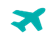 NGÀY 1: ĐÓN KHÁCH – LÀNG CAFÉ TRUNG NGUYÊN – BẢN ĐÔN – NGÃ 6 BAN MÊ (Ăn Trưa)Sáng09h0010h0012h0014h0016h0018h00Xe và HDV đón Quý khách tại điểm hẹn Sân bay Buôn Ma Thuột / Nhà Xe / Các khách sạn trong Tp Buôn Ma Thuột. (Nếu Quý khách đến Tp Buôn Ma Thuột sau thời gian trên, vui lòng tự di chuyển về Làng café Trung Nguyên để nhập cùng đoàn.)Tự do tham quan Làng café Trung nguyên, thưởng thức hương vị Café  Buôn Ma Thuột, tham quan và tự do chụp ảnh tại Làng café Trung Nguyên và Resort Legend Coffee.Đoàn xuất phát khởi hành đi Bản Đôn, Cách Tp Buôn Ma Thuột 40km, thời gian di chuyển mất 1 giờ.Đoàn đến KDL Bản Đôn Thanh Hà tham quan Nhà dài Ê đê dài nhất Tây nguyên, Khu Mộ voi Pắc Kú – Voi H’Panh, Tượng Vua săn voi Khunjunop..Quý khách dùng cơm trưa tại Khu du lịch sinh thái Bản Đôn Thanh Hà với các món đặc trưng như : Cơm Lam, Gà Nướng, Gỏi Hoa chuối rừng, Rau rừng, Canh Cá lăng…Quý khách tiếp tục tham quan KDL Buôn Đôn Cầu Treo với hệ thống Cầu treo bằng tre bắt qua dòng Serepok, nối liền đến Đảo Ây nô, Trải nghiệm Cưỡi Voi dưới lòng sông SêrêPok chảy ngược, thăm quan nhà sàn cổ hơn 120 tuổi của vua voi Amakong, thưởng thức loại thần dược núi rừng Amakong–cũng chính là tên của Dũng sĩ săn voi Amakong hào hoa nhất Tây nguyên. Tham quan ngã 6 Ban Mê–biểu tượng của Ban Mê Thuột. Sau đó, nhận phòng khách sạn, nghỉ ngơiXe đưa Quý khách đi khám phá Thủ phủ Tây nguyên và thưởng thức các món ẩm thực đặc trưng như : Bánh ướt Ban Mê ( 45 Trần Nhuật Duật). Bò Nhúng Me – Cà Te quán  (140 Lê Thánh Tông)Chè 3 Miền ( góc đường Hai Bà Trưng với Quang Trung)Các quán nhậu Hải sản đường Ngô Quyền ( Quán cây Bàng), Đường Nguyễn Đình Chiểu ( hải sản Thịnh), Quán Dê Hoa Lư (Nguyễn Khuyến) (Nghỉ đêm tại Tp Buôn Ma Thuột).NGÀY 2: BẢO TÀNG THẾ GIỚI CÀ PHÊ - THÁC DRAYNUR – HỒ LẮK                   (Ăn sáng, trưa, tối)NGÀY 2: BẢO TÀNG THẾ GIỚI CÀ PHÊ - THÁC DRAYNUR – HỒ LẮK                   (Ăn sáng, trưa, tối)07h0008h3011h0012h0015h0018h00Quý khách điểm tâm tại khách sạn. Sau đó, Khởi hành tham quan Bảo tàng Café Thế Giới, Quý khách có thể vừa tham quan vừa thưởng thức Café tại đây.Đoàn di chuyển đi Thác Draynur – ngọn thác Hùng vỹ nhất núi rừng tây nguyên, nơi khởi đầu nguồn của dòng sông Sê rê pok, cũng là nơi ghi dấu mối tình của Chàng Đam san dũng sĩ, tại nơi Ngọn thác linh thiêng chứng minh cho cuộc tình của Chàng Nur – Con của vua Thủy tề.Đoàn di chuyển đi Hồ Lắk – là hồ nước ngọt tự nhiên lớn nhất Tây nguyên. Dùng cơm trưa tại Hồ Lắk với các món đặc sản như: Heo đồng bào bóp chua cay, cá thác lát… Sau đó, đoàn tham quan Dinh Bảo Đại trên Đồi Lạc Thiện, nơi Vua Bảo Đại dùng để nghỉ ngơi sau những lần săn bắn tại khu vực Hồ Lắk, tham gia các hoạt động như cưỡi Voi, chèo thuyền Độc mộc trên Hồ Lắk…Hoặc tản bộ khám phá Buôn Jun, Buôn Lê và tìm hiểu tập tục sinh sống của người M’nông bản địa.Đoàn trở về lại Tp. Buôn Ma Thuột. Trên đường tham quan và chinh phục Núi Đá Voi Mẹ…Dùng bữa tối tại nhà hàng. Tham quan Đường sách Café Buôn Ma Thuột. Xe đưa đoàn về lại khách sạn nghỉ ngơi. (ngủ đêm tại TP. Buôn Ma Thuột)NGÀY 3: TRANG TRẠI CAFÉ CHỒN – KDL CỘNG ĐỒNG KOTAM – MUA SẮM    (Ăn Sáng, trưa)NGÀY 3: TRANG TRẠI CAFÉ CHỒN – KDL CỘNG ĐỒNG KOTAM – MUA SẮM    (Ăn Sáng, trưa)07h0011h30Quý khách dùng điểm tâm tại khách sạn. Đoàn tham quan Trang trại Café Chồn Kiên Cường, Tham quan Vườn Cacao và thưởng thức sinh tố Cacao (Quà tặng), và mua sắm các sản phẩm đặc sản tây nguyên về làm quà như Café, Cacao, Mắc ca, Hạt điều… Sau đó, về khách sạn trả phòng. Đoàn đến với Khu du lịch Cộng đồng Kotam dùng cơm trưa. Sau đó, xe đưa đoàn ra sân bay Buôn Ma Thuột hoăc Nhà xe trở về Hà Nội/ Sài gòn. Kết thúc hành trình khám phá Tây nguyên 3n2đ.	Hướng dẫn viên chia tay khách, chúc Quý khách may mắn và hẹn gặp lại lần sau.TRẺ EMVIETJETJETSTARVIETNAMAIRLINESDưới 2 tuổi260,000đ /Chặng300,000đ /Chặng10%Từ 2 – dưới 12 tuổi100%100%90%Từ 12 tuổi100%100%100%LIÊN HỆ VỚI CHÚNG TÔI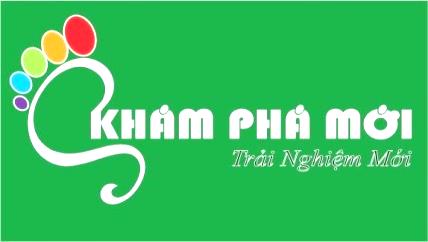 CÔNG TY TNHH MTV DU LỊCH KHÁM PHÁ MỚITRỤ SỞ CHÍNH: 259/2 NGUYỄN TRI PHƯƠNG, P. 5, QUẬN 10CH NHÁNH: 101 ĐÀO DUY TỪ, PHƯỜNG 5, QUẬN 10.Tel: (028) 3868 8825 – 3868 8827           - Hotline: 0913.805.227 – Mr. LânEmail: info@newdiscovery.vn  -  Website: www.newdiscovery.vn  